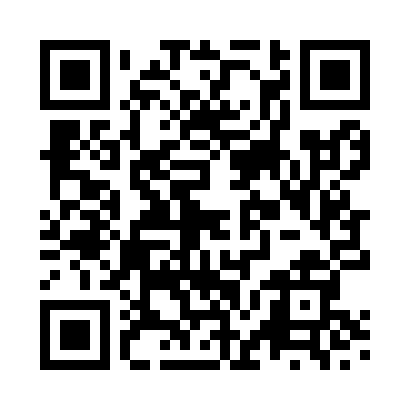 Prayer times for Ash, Devon, UKWed 1 May 2024 - Fri 31 May 2024High Latitude Method: Angle Based RulePrayer Calculation Method: Islamic Society of North AmericaAsar Calculation Method: HanafiPrayer times provided by https://www.salahtimes.comDateDayFajrSunriseDhuhrAsrMaghribIsha1Wed3:585:491:126:188:3510:272Thu3:555:471:116:198:3610:293Fri3:525:461:116:198:3810:324Sat3:505:441:116:208:4010:345Sun3:475:421:116:218:4110:376Mon3:445:411:116:228:4310:397Tue3:425:391:116:238:4410:428Wed3:395:371:116:248:4610:449Thu3:375:361:116:258:4710:4710Fri3:345:341:116:268:4910:4911Sat3:315:331:116:278:5010:5212Sun3:295:311:116:288:5210:5513Mon3:265:301:116:288:5310:5714Tue3:235:281:116:298:5411:0015Wed3:215:271:116:308:5611:0216Thu3:185:251:116:318:5711:0417Fri3:185:241:116:328:5911:0518Sat3:175:231:116:339:0011:0619Sun3:165:211:116:339:0111:0620Mon3:165:201:116:349:0311:0721Tue3:155:191:116:359:0411:0822Wed3:155:181:116:369:0511:0823Thu3:145:171:116:379:0711:0924Fri3:145:161:116:379:0811:1025Sat3:135:151:126:389:0911:1026Sun3:135:141:126:399:1011:1127Mon3:125:131:126:399:1111:1228Tue3:125:121:126:409:1311:1229Wed3:125:111:126:419:1411:1330Thu3:115:101:126:419:1511:1431Fri3:115:091:126:429:1611:14